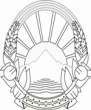 Република МакедонијаМИНИСТЕРСТВО ЗА ОБРАЗОВАНИЕ И НАУКАПРЕДЛОГ НА ЗАКОНЗА ИЗМЕНУВАЊЕ И ДОПОЛНУВАЊЕ НА ЗАКОНОТ ЗА УЧЕБНИЦИ ЗА СТУДЕНТСКИОТ СТАНДАРД,ПО СКРАТЕНА ПОСТАПКАСкопје, јули, 2013 годинаВОВЕДI. ОЦЕНА НА СОСТОЈБИТЕ ВО ОБЛАСТА ШТО ТРЕБА ДА СЕ УРЕДИ СО ЗАКОНОТ И ПРИЧИНИ ЗА ДОНЕСУВАЊЕЗаради обезбедување на примена на Законот за студентскиот стандард во делот на транспаретно, квалитетно и согласно критериумите утврдени во овој закон, сместување на студентите во студентските домови, се воведува прекршочна одредба и за одговорните лица за сместување на студентите во студентските домови.II. ЦЕЛИ, НАЧЕЛА И ОСНОВНИ РЕШЕНИЈА Основна цел на предложеното изменување и дополнување на Законот за студентскиот стандард е подобрување на квалитетот на сместувањето на студентите до студентски домПредлог -законот за изменување и дополнување на Законот за се заснова на следните начела: - обезбедување квалитет во дејноста студентски стандард;- обезбедување на еднаков пристап за сите студенти во студентските домови, согласно критериуми утврдени во закон;- економичност и ефикасност; III. ОЦЕНА НА ФИНАНСИСКИТЕ ПОСЛЕДИЦИ ОД ПРЕДЛОГОТ НА ЗАКОН ВРЗ БУЏЕТОТ И ДРУГИТЕ ЈАВНИ ФИНАНСИСКИ СРЕДСТВАОвој закон не предизвикува фискални импликации.IV. ПРОЦЕНА НА ФИНАНСИСКИТЕ СРЕДСТВА ПОТРЕБНИ ЗА СПРОВЕДУВАЊЕ НА ЗАКОНОТ, НАЧИН НА НИВНО ОБЕЗБЕДУВАЊЕ, ПОДАТОЦИ ЗА ТОА ДАЛИ СПРОВЕДУВАЊЕТО НА ЗАКОНОТ ПОВЛЕКУВА МАТЕРИЈАЛНИ ОБВРСКИ ЗА ОДДЕЛНИ СУБЈЕКТИ         Овој закон не предизвикува материјални обврски за одделни субјекти.         Средствата се обезбедуваат од Буџетот на Република Македонија.СКРАТЕНА ПОСТАПКА ЗА ДОНЕСУВАЊЕ НА ЗАКОН ЗА ИЗМЕНУВАЊЕ И ДОПОЛНУВАЊЕ НА ЗАКОН ЗА СТУДЕНТСКИОТ СТАНДАРДСо оглед на тоа што се исполнети случаите утврдени во член 170 алинеја 1 од Деловникот на Собранието на Република Македонија, односно не е во прашање донесување на  сложен и обемен закон, се предлага Законот за изменување и дополнување на Закон за студентскиот стандард, да се донесе по скратена постапка.ПРЕДЛОГ-ЗАКОНЗА ИЗМЕНУВАЊЕ И ДОПОЛНУВАЊЕ НА ЗАКОНОТ ЗА СТУДЕНТСКИОТ СТАНДАРДЧлен 1Во Законот за студентскиот стандард („Службен весник на Република Македонија“ бр. 15/13) во член 58 во ставот (1) алинеја 3  и во ставот (6) бројот и зборовите „49 став (1)“ се заменуваат со бројот „38 став (2) алинеја 5“.Ставот 6 се менува и гласи:„(6) Глоба во износ од 7.500 до 15. О00 евра во денарска противвредност ќе му се изрече и на одговорното лице во правното лице, ако смести студент спротивно на членот 38 став (2) алинеја 5 од овој закон.“По ставот (6) се додава нов став (7) кој гласи:„(7) Глоба во износ од 5.000 до 7. О00 евра во денарска противвредност ќе му се изрече на вработеното лице во правното лице кое е одговорно за сместување на студентите, ако смести студент спротивно на членот 38 став (2) алинеја 5 од овој закон.“Член 2	Се овластува Законодавно-правната комисија на Собранието на Република Македонија да утврди пречистен текст на Законот за студентскиот стандард.Член 3Овој закон влегува во сила осмиот ден од денот на објавувањето во „Службен весник на Република Македонија”.ОБРАЗЛОЖЕНИЕ НА ПРЕДЛОГ-ЗАКОНОТ ЗА ИЗМЕНУВАЊЕ И ДОПОЛНУВАЊЕ НА ЗАКОНОТ ЗА СТУДЕНТСКИОТ СТАНДАРДI. ОБЈАСНУВАЊЕ НА СОДРЖИНАТА НА ОДРЕДБИТЕ НА ПРЕДЛОГ НА ЗАКОНОТ ЗА ИЗМЕНУВАЊЕ И ДОПОЛНУВАЊЕ  НА ЗАКОНОТ  ЗА СТУДЕНТСКИОТ СТАНДАРДСо член 1 во членот 58 се менува алинејата 5 и се утврдува глоба во износ од 7.500 до 15. О00 евра во денарска противвредност која ќе му се изрече и на одговорното лице во правното лице, ако смести студент спротивно на членот 38 став (2) алинеја 5 од овој закон. По ставот (6) се додава нов став (7) и истиот воведува глоба во износ од 5.000 до 7. О00 евра во денарска противвредност koja ќе му се изрече и на вработеното лице во правното лице кое е одговорно за сместување на студентите, ако смести студент спротивно на членот 38 став (2) алинеја 5 од овој закон.Со член 2 се  овластува Законодавно-правната комисија на Собранието на Република Македонија да утврди пречистен текст на Законот за студентскиот стандард. Со членот 3  се се уредува влегувањето во сила на овој закон.II. МЕЃУСЕБНА ПОВРЗАНОСТ НА РЕШЕНИЈАТА СОДРЖАНИ ВО ПРЕДЛОЖЕНИТЕ ОДРЕДБИСо оглед на тоа што со изменување и дополнувањето на Законот за студентскиот стандард се врши изменување и дополнување на членот 58 од Законот за студентскиот стандард, решенијата содржани во одредбите се меѓусебно поврзани  и чинат една правна целина.III. ПОСЛЕДИЦИ ШТО ЌЕ ПРОИЗЛЕЗАТ ОД ПРЕДЛОЖЕНИТЕ РЕШЕНИЈАЗаради обезбедување на примена на Законот за студентскиот стандард во делот на транспаретно, квалитетно и согласно критериумите утврдени во овој закон, сместување на студентите во студентските домови, се воведува прекршочна одредба и за одговорните лица за сместување на студентите во студентските домови.ОДРЕДБА ОД ЗАКОНОТ ЗА СТУДЕНТСКИОТ СТАНДАРДКОЈА СЕ ИЗМЕНУВА И ДОПОЛНУВАЧлен 58(1) Глоба во износ од 2.000 до 2.500 евра во денарска противвредност ќе му се изрече за прекршок на вработен во студентскиот дом, ако: 
- телесно казни студент, односно психички го малтретира (член 30), 
- документацијата и евиденцијата ги води спротивно на членот 31 од овој закон и 
- смести студент спротивно на членот 49 став (1) од овој закон. (2) Глоба во износ од 3.000 до 5.000 евра во денарска противвредност ќе му се изрече за прекршок на студентскиот дом, ако: 
- дозволи организирање и дејствување на политички партии и верски организации и истакнува партиски и верски обележја (член 5), 
- започне со вршење на дејност пред донесувањето на решение за исполнетост на условите за почеток со работа и вршење на дејност (член 19 став (1)), 
- користи печат со несоодветна содржина (член 6 став (2)), 
- не донесе годишна програма за работа (член 23 ставови (2) и (3)), 
- го спречи или попречува државниот просветен инспектор во вршењето на работите на просветната инспекција, не му ги даде потребните податоци и не ги изврши пропишаните мерки (член 56) и 
- дозволи исплаќање на средства кои не се утврдени во годишниот финансиски план (член 38 став (2) алинеја 3). (3) Глоба во износ од 2.000 до 3.000 евра во денарска противвредност ќе му се изрече и на одговорното лице во правното лице за прекршоците од ставот (2) на овој член.(4) Глоба во износ од 4.000 до 6.000 евра во денарска противвредност ќе му се изрече за прекршок на физичко или правно лице, ако основа приватна установа спротивно на одредбите од овој закон.(5) Глоба во износ од 2.500 до 3.500 евра во денарска противвредност ќе му се изрече и на одговорното лице во правното лице за прекршокот од ставот (4) на овој член.(6) Глоба во износ од 5.000 до 10. О00 евра во денарска противвредност ќе му се изрече и на одговорното лице во правното лице, ако смести студент спротивно на членот 49 став (1) од овој закон.